导师简介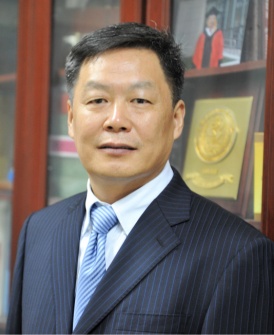 姓 名朱晓新性 别男学 历博士研究生职 称研究员导师类别博导所属部门中药研究所研究方向中药药理学研究电子邮箱zhuxx59@163.com导师简介朱晓新，医学博士，二级研究员，博士研究生导师，中国中医科学院首席研究员，中国中医科学院中药研究所党委书记、副所长。兼任中国药理学会常务理事，北京药理学会副理事长等；第十、十一届国家药典委员会委员，卫生部有突出贡献中青年专家，享受政府特殊津贴专家。国家中医药管理局中药药理、中药理论重点学科学术带头人，中国中医科学院中药药理学科带头人。近年来主要从事中药药理学研究、中药新药的研发。以第一负责人承担相关国家级课题30余项。以第一获奖人获中华中医药学会二等奖2项；中国中医科学院科技进步二等奖3项，申请发明专利11项，其中授权6项。在国内外发表学术论文100余篇，编著专业书籍8本；培养博士后，博士、硕士研究生40余名。主要研究方向：中药药理（心血管药理）学研究。朱晓新，医学博士，二级研究员，博士研究生导师，中国中医科学院首席研究员，中国中医科学院中药研究所党委书记、副所长。兼任中国药理学会常务理事，北京药理学会副理事长等；第十、十一届国家药典委员会委员，卫生部有突出贡献中青年专家，享受政府特殊津贴专家。国家中医药管理局中药药理、中药理论重点学科学术带头人，中国中医科学院中药药理学科带头人。近年来主要从事中药药理学研究、中药新药的研发。以第一负责人承担相关国家级课题30余项。以第一获奖人获中华中医药学会二等奖2项；中国中医科学院科技进步二等奖3项，申请发明专利11项，其中授权6项。在国内外发表学术论文100余篇，编著专业书籍8本；培养博士后，博士、硕士研究生40余名。主要研究方向：中药药理（心血管药理）学研究。朱晓新，医学博士，二级研究员，博士研究生导师，中国中医科学院首席研究员，中国中医科学院中药研究所党委书记、副所长。兼任中国药理学会常务理事，北京药理学会副理事长等；第十、十一届国家药典委员会委员，卫生部有突出贡献中青年专家，享受政府特殊津贴专家。国家中医药管理局中药药理、中药理论重点学科学术带头人，中国中医科学院中药药理学科带头人。近年来主要从事中药药理学研究、中药新药的研发。以第一负责人承担相关国家级课题30余项。以第一获奖人获中华中医药学会二等奖2项；中国中医科学院科技进步二等奖3项，申请发明专利11项，其中授权6项。在国内外发表学术论文100余篇，编著专业书籍8本；培养博士后，博士、硕士研究生40余名。主要研究方向：中药药理（心血管药理）学研究。朱晓新，医学博士，二级研究员，博士研究生导师，中国中医科学院首席研究员，中国中医科学院中药研究所党委书记、副所长。兼任中国药理学会常务理事，北京药理学会副理事长等；第十、十一届国家药典委员会委员，卫生部有突出贡献中青年专家，享受政府特殊津贴专家。国家中医药管理局中药药理、中药理论重点学科学术带头人，中国中医科学院中药药理学科带头人。近年来主要从事中药药理学研究、中药新药的研发。以第一负责人承担相关国家级课题30余项。以第一获奖人获中华中医药学会二等奖2项；中国中医科学院科技进步二等奖3项，申请发明专利11项，其中授权6项。在国内外发表学术论文100余篇，编著专业书籍8本；培养博士后，博士、硕士研究生40余名。主要研究方向：中药药理（心血管药理）学研究。